§1231.  Self-sufficiency trust fund1.  Trust established.  There is created the Self-sufficiency Trust Fund.  The State Treasurer, ex officio, is the custodian of the trust fund and the comptroller shall direct payments from the trust fund upon vouchers properly certified by the Commissioner of Health and Human Services.  The treasurer shall credit interest on the trust fund to the trust fund and the commissioner shall allocate that interest pro rata to the respective accounts of the named beneficiaries of the trust fund.A.  For the purposes of this section, the term "self-sufficiency trust" means a trust created by a nonprofit corporation which is a 501-C-3 organization under the United States Internal Revenue Code of 1954 and which was organized under the Nonprofit Corporation Act, Title 13‑B, for the purpose of providing for the care or treatment of one or more developmentally disabled persons or persons otherwise eligible for department services.  [PL 1987, c. 176 (NEW).][RR 1995, c. 2, §86 (COR); PL 2001, c. 354, §3 (AMD); PL 2003, c. 689, Pt. B, §7 (REV).]2.  Rules.  The department shall adopt these rules and procedures under the Maine Administrative Procedure Act, Title 5, chapter 375, as may be necessary or useful for the administration of the trust fund.[PL 1987, c. 176 (NEW).]SECTION HISTORYPL 1987, c. 176 (NEW). RR 1995, c. 2, §86 (COR). PL 2001, c. 354, §3 (AMD). PL 2003, c. 689, §B7 (REV). The State of Maine claims a copyright in its codified statutes. If you intend to republish this material, we require that you include the following disclaimer in your publication:All copyrights and other rights to statutory text are reserved by the State of Maine. The text included in this publication reflects changes made through the First Regular and First Special Session of the 131st Maine Legislature and is current through November 1. 2023
                    . The text is subject to change without notice. It is a version that has not been officially certified by the Secretary of State. Refer to the Maine Revised Statutes Annotated and supplements for certified text.
                The Office of the Revisor of Statutes also requests that you send us one copy of any statutory publication you may produce. Our goal is not to restrict publishing activity, but to keep track of who is publishing what, to identify any needless duplication and to preserve the State's copyright rights.PLEASE NOTE: The Revisor's Office cannot perform research for or provide legal advice or interpretation of Maine law to the public. If you need legal assistance, please contact a qualified attorney.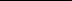 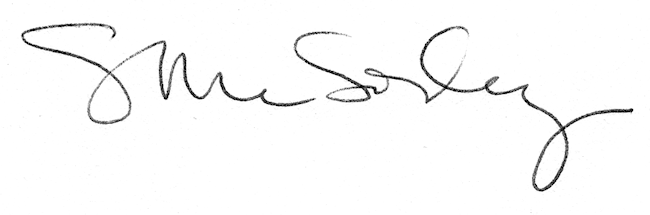 